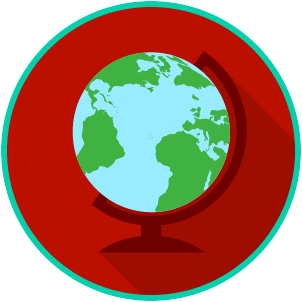 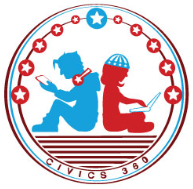 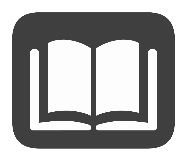 Reading: International OrganizationsBenchmark Clarification 1: Students will identify major international organizations in which government plays a role.Reading: International Organizations in the United StatesBenchmark Clarification 2: Students will recognize that international organizations may be located in the United States.Reading: Participation in International OrganizationsBenchmark Clarification 3: Students will recognize that international organizations may be located in the United States.Reading: Supporting International OrganizationsBenchmark Clarification 4: Students will examine the ways that government and individuals may support international organizations.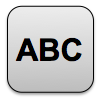 International OrganizationsWrite about your understanding of participation in international organizations by explaining the connections between and among each of the terms in the concept circle. How do the terms in the concept circle fit together?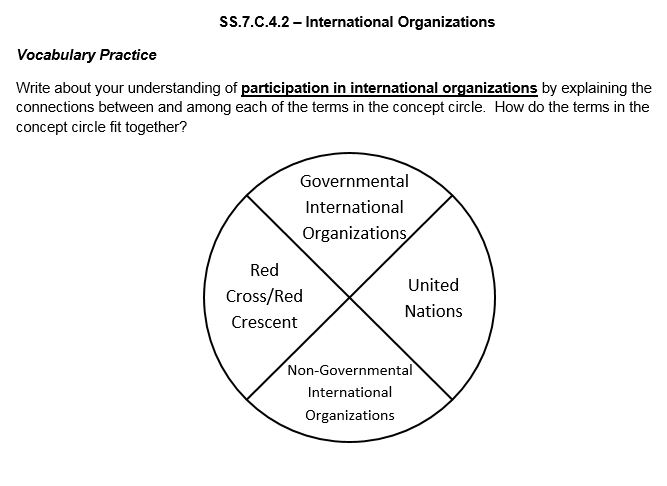 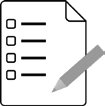  				International Organizations Practice Quiz Reflection QuestionList Specific Evidence from the VideoComplete Sentence1. What are international organizations? 2. What do we mean when we say an organization is an ‘intergovernmental organization’?3. What is the purpose of the North Atlantic Treaty Organization (NATO)?  4. What is the goal of the United Nations?5. Where is the United Nations headquartered?6. What is the purpose of the United Nations Children’s Emergency Fund (UNICEF)?7. What three areas does UNICEF focus on in order to try and fulfill its mission?  8. What is the goal of the World Trade Organization (WTO)?    9. What kind of policies does the WTO support in order to fulfill its mission?10. How does the World Court contribute to the work of the United Nations?  11. How do international organizations play a role in trying to solve the problems facing the world?  12. What is an International Non-Governmental Organization (INGO)?13. How might an INGO differ from International Governmental Organizations?14. What are the four areas that INGO’s tend to focus on? 15. What is the purpose of the International Red Cross/Red Crescent? 16. How do nations become members of the United Nations?17. What role does the General Assembly play at the United Nations?18. What role does the Security Council play at the United Nations?19. How can governments support the United Nations?20. What are some ways that individuals can support the United Nations?21. How can governments participate in the work of the World Court?22. What are some ways that individuals can participate in the World Court?23. How can individuals participate in and support the work of UNICEF?24. How can governments support the International Red Cross/Red Crescent?25. How can individuals support and participate in the work of the International Red Cross/Red Crescent?26. Summarize the ways governments and individuals can support and participate in international organizations.Governments 26. Summarize the ways governments and individuals can support and participate in international organizations.Individuals27. What is a treaty?28. How is the North American Free Trade Agreement (NAFTA) an example of countries working together?Reading TaskResponseWhat ideas are presented in the reading?What is the central idea of the reading?Select two words or phrases that support the central idea.How might this reading connect to your own experience or something you have seen, read, or learned before?Which international organization you read about do you think is the most important and why?The international organization I think is most important is _______________________________ because: Reading TaskResponseWhat ideas are presented in the reading?What is the central idea of the reading?Select two words or phrases that support the central idea.How might this reading connect to your own experience or something you have seen, read, or learned before?Why might the United States be a good place for an international organization to be based?The United States might be a good place for an international organization to be located because: Reading TaskResponseWhat ideas are presented in the reading?What is the central idea of the reading?Select two words or phrases that support the central idea.How might this reading connect to your own experience or something you have seen, read, or learned before?In your own words, what are two ways that we as citizens can participate in international organizations?Two ways that we as citizens can participate in international organizations are: Reading TaskResponseWhat ideas are presented in the reading? (use other side if necessary)What is the central idea of the reading?Select two words or phrases that support the central idea.How might this reading connect to your own experience or something you have seen, read, or learned before?What are two ways that governments and individuals might support international organizations? Two ways that governments and individuals might support international organizations are:FIRST Attempt ScoreI answered ______ questions right. One thing I learned:SECOND Attempt ScoreI answered ______ questions right. One thing I learned: